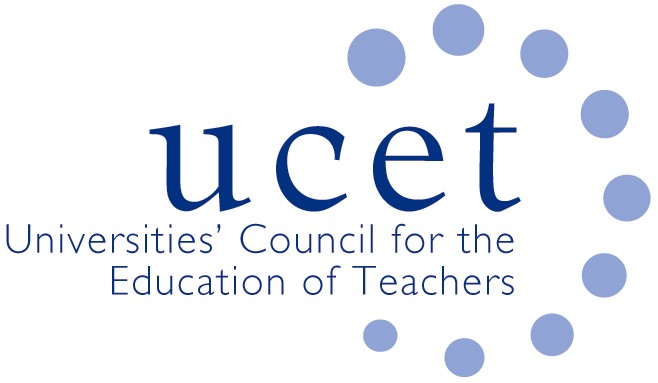 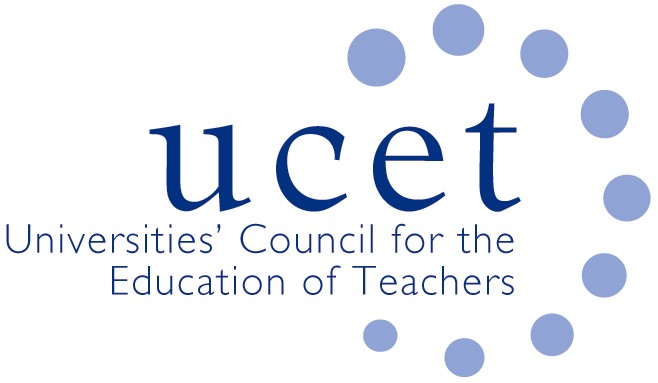 Agenda for the meeting of the Research & International Forum to be held at 1pm on Tuesday 14 May 2019 at Mary Sumner House, Tufton Street, London SW1P 3RBThere will also be a morning symposium beginning at 10.15am on the Research Excellence Framework led by REF 2021 education sub-panel chair David James. If you would like to attend but have not registered please contact Max Fincher at: m.fincher@ucet.ac.uk.Welcome and introductionsMinutes of the previous meetingMatters arisingUCET updatesResearch Excellence Framework:Feedback from morning meetingInstitutional environmental pilot (enc.)Other REF issuesTopics for future symposiaIntellectual base of teacher education group: minutes of initial meetings (encs.)2019 UCET conference: research strand at conferenceHorizon scanning and institutional level reportsInternational issues:Trends shaping education report (enc.)2019 Gordon Kirk travel scholarships2019 ICET conference (enc.)Feedback from forum members on international activities.Items for information:Joint letter from UCET, NASBTT, TSC and CCT to Damian Hinds, & responseCorrespondence with Minister of State Ann MiltonSchools Week article Early Career FrameworkResponse to OFSTED EIF consultationEaster 2019 UCET newsletterAny other businessDate of next meeting: tbcBackground papersMinutes of the previous meeting REF environment paperOECD trends shaping education paperNote of IBTE meeting & values documentJoint UCE, CCT, NASBTT and TSC letter and Secretary of State’s responseCorrespondence with Ann MiltonJNR Schools Week article on ECFResponse to Education Inspection Framework  consultationUCET Easter 2019 newsletter